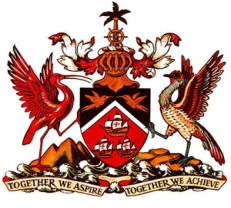 PERMANENT MISSION OF THE REPUBLIC OF TRINIDAD AND TOBAGOTO THE OFFICE OF THE UNITED NATIONS, GENEVAStatement by Trinidad and Tobago - Universal Periodic Review of CanadaPalais des Nations, Geneva, 26 April 2013Mr. President,Trinidad and Tobago welcomes the Delegation of Canada and thanks them for their informative report. Canada boasts a strong framework for the protection and promotion of human rights, supported by its independent courts system and a network of complementary laws, policies and programmes. This framework has been strengthened since Canada’s last UPR with efforts undertaken in accordance with the various recommendations received.  Among these are:General training for federal public servants on human rights issues;Progress made in the application of the analysis affecting equality between men and women across government;Programmes introduced in 2010-2011 dedicated to enhancing Aboriginal skills development and training that are predicted to result in new employment for an estimated 15,500 to 18,500 Aboriginal individuals annually;Ratification of the CRPD (Convention on the Rights of Persons with Disabilities) in March 2010.My delegation further recommends the following measures:1. That the Government of Canada continue in its endeavours in consistently address the skills development and training needs of Aboriginal peoples to ensure access to sustained decent work; 2. That the Government enhance its system for the protection of children by consideration of the establishment of a national Ombsudsperson for Children.  I thank you Mr. President.37-39 RUE DE VERMONT, 1202 GENEVA, SWITZERLAND Tel: 022 918 03 80  Fax: 022 734 91 38 / 022 734 88 26E-mail: admin@ttperm-misson.ch